МУНИЦИПАЛЬНОЕ ОБРАЗОВАНИЕ «ГОРОД БЕРЕЗНИКИ»ПЕРМСКОГО КРАЯ АДМИНИСТРАЦИЯ ГОРОДА БЕРЕЗНИКИ ПОСТАНОВЛЕНИЕ_________							№ ____В целях актуализации муниципального правового акта Администрации города Березники, уточнения Схемы размещения нестационарных торговых объектов на территории муниципального образования «Город Березники» Пермского края: текстовая и графическая части,  в соответствии с Правилами землепользования и застройки муниципального образования «Город Березники» Пермского края, утвержденными постановлением администрации города от 13.08.2021 № 01-02-1044,    администрация города Березники ПОСТАНОВЛЯЕТ:1.Утвердить прилагаемые изменения, которые вносятся  в таблицу пункта 1.1 раздела I Текстовой части Схемы размещения нестационарных торговых объектов на территории муниципального образования «Город Березники» Пермского края: текстовая и графическая части, утвержденной постановлением администрации города от 04.09.2018 № 2173 (далее соответственно - Схема, изменения). 2. Управлению по вопросам потребительского рынка и развитию предпринимательства администрации города в течение 5 календарных дней со дня вступления в силу настоящего постановления направить Схему в Министерство промышленности и торговли Пермского края.3.Официально опубликовать настоящее постановление                         в официальном печатном издании - газете «Два берега Камы»                       и разместить его полный текст, состоящий из настоящего постановления и изменений, указанных в пункте 1 настоящего постановления, на Официальном портале правовой информации города Березники в информационно-телекоммуникационной сети «Интернет».4.Настоящее постановление вступает в силу со дня, следующего за днем его официального опубликования в официальном печатном издании.УТВЕРЖДЕНЫ  постановлениемадминистрации городаот ИЗМЕНЕНИЯ,которые вносятся в таблицу пункта 1.1 раздела I Текстовой части Схемы размещения нестационарных торговых объектов на территории муниципального образования «Город Березники» Пермского края: текстовая и графическая части, утвержденной постановлением администрации города от 04.09.2018 № 21731. Таблицу пункта 1.1 изложить в следующей редакции:«УТВЕРЖДЕНАпостановлениемадминистрации городаот 04.09.2018 № 21731.1.Перечень нестационарных торговых объектов:».О внесении изменений                в таблицу пункта 1.1 раздела I Тестовой части Схемы размещения нестационарных          торговых объектов                     на территории муниципального образования                       «Город Березники» Пермского края: текстовая и графическая части, утвержденной постановлением администрации города                  от 04.09.2018 № 2173                               Глава города Березники –глава администрации города Березники            К.П. Светлаков№ п/пУчетный номер нестационарного торгового объектаАдресныеориентиры нестационарного торгового объекта/территориальнаязона/районВид нестационарного торгового объектаСпециализация нестацио-нарного торговогообъектаПлощадь нестационарного торгового объектаПлощадь земельногоучастка,здания,строения, сооружения,на (в) котором расположен нестационарный торговый объектСобственник земельного участка,здания, строения, сооружения,на (в) котором расположен нестационарный торговыйобъектКадастровый номер земельного участка,здания, строения, сооружения,на (в) котором расположен нестационарный торговыйобъект(при наличии)Статус нестационарного торгового объекта (муниципальный/частный)Срок размещения нестационарного торгового объекта12345678910111.1г. Березники, в районе проспекта Ленина, 50,территориальная зона:зона транспортной инфраструктуры (Т)киоскбыстрое питание (готовая еда)6 кв.м6 кв.мгосударственная собственность  не разграниченаотсутствуетчастный5 лет2.2г. Березники, в районе жилого дома № 61 по проспекту Ленина,территориальная зона:зона застройки среднеэтажными   жилыми домами (от 5 до 8 этажей, включая мансардный) (Ж2)автомагазин автолавка, автоприцеповощи и фрукты18 кв.м18 кв.мгосударственная собственность не разграничена59:03:0000000:7222частный 1 год 3.3г. Березники, в районе здания по                       ул. Ломоносова, д.102,территориальная зона:зона транспортной инфраструктуры (Т)  киоскбыстрое питание (готовая еда)6 кв.м6 кв.мгосударственная собственность не разграниченаотсутствуетчастный 5 лет4.4г. Березники, в районе жилого дома № 97по ул. Свердлова,территориальная зона:зона транспортной инфраструктуры (Т)   павильоннепродовольственные  товары30кв.м30кв.мгосударственная собственность не разграниченаотсутствуетчастный5 лет5.5г. Березники, в районе жилого дома № 84 по ул. Юбилейная,территориальная зона:зона транспортной инфраструктуры (Т)   киоскпечать6 кв.м6 кв.мгосударственная собственность не разграниченаотсутствуетчастный5 лет6.6г. Березники, в районе жилого дома № 129 по ул. Юбилейная, территориальная зона: зона транспортной инфраструктуры (Т)    павильоннепродовольственные товары30 кв. м30 кв.мгосударственная собственность не разграниченаотсутствуетчастный5 лет7.7г. Березники, в районе жилого дома № 19 по ул. Мира, территориальная зона:многофункциональная общественно-деловая зона (ОД1) павильонцветы и другие растения30 кв.м30 кв.мгосударственная собственность не разграничена59:03:0400138:1003частный5 лет8.8г. Березники, в районе жилого дома № 44 по ул. Мира,территориальная зона: зона транспортной инфраструктуры (Т)     павильонобщественное  питание и продукция общественного питания30 кв.м.30кв.м.государственная собственность не разграничена59:03:0400087:104частный5 лет9.10г. Березники, в районе здания «ЦУМ» по           ул. Пятилетки,  д. 41,территориальная зона:зона озелененных территорий общего пользования (Р1)павильонцветы и другие растения 30 кв.м30 кв.мгосударственная собственность не разграничена59:03:0400083:31частный5 лет10.11г. Березники, в районе здания «ЦУМ» по         ул. Пятилетки, д. 41,территориальная зона: зона озелененных территорий общего пользования (Р1)   павильонцветы и другие растения30 кв.м30 кв.мгосударственная собственность не разграничена59:03:0400083:32частный5 лет11.12г. Березники, в районе жилого дома № 94а по ул. Пятилетки,территориальная зона: зона  застройки среднеэтажными жилыми домами (от 5 до 8 этажей, включая мансардный) (Ж2)павильоновощи и фрукты30 кв.м30 кв.мгосударственная собственность не разграничена59:03:0400141:440частный5 лет12.13г. Березники, в районе жилого дома № 100           по ул. Пятилетки, территориальная зона:зона застройки среднеэтажными жилыми домами (от 5 до 8 этажей, включая мансардный) (Ж2) павильонхлеб, хлебобулоч-ные и кондитер-ские изделия90 кв.м90 кв.мгосударственная собственность не разграничена59:03:0400138:106частный5 лет13.14г. Березники, в районе жилого дома № 107 по ул. Пятилетки, территориальная зона:зона транспортной инфраструктуры (Т)     киоскпечать6 кв.м6 кв.мгосударственная собственность не разграниченаотсутствуетчастный5 лет14.15г. Березники, в районе снесенного дома № 4по ул. Челюскинцев, территориальная зона:зона озелененных территорий специального назначения (СН4) павильонбыстрое питание (готовая еда)30 кв.м30 кв.мгосударственная собственность не разграниченаотсутствуетчастный5 лет15.16 г. Березники, в районе центрального входа на кладбище, вдоль автодороги на БКПРУ-4,территориальная зона:многофункциональная общественно-деловая зона (ОД1)павильоннепродовольственные товары30 кв.м30 кв.мгосударственная собственность не разграничена59:03:0300003:9046частный5 лет16.17г. Березники, в районе кладбища, вдоль автодороги на БКПРУ-4,  территориальная зона:многофункциональная общественно-деловая зона (ОД1)павильоннепродовольственные товары30 кв.м30 кв.мгосударственная собственность не разграничена59:03:0300003:9047частный5 лет17.18г. Березники, напротив центрального входа на кладбище, вдоль автодороги на  БКПРУ-4, по               ул. Мамина-Сибиряка, территориальная зона:коммунально-складская зона (К) павильоннепродовольственные товары30 кв.м30 кв.мгосударственная собственность не разграничена59:03:0400011:8частный5 лет18.19г. Березники, в районе торгового центра «Усольский»по ул. Строгановская,      д. 23, территориальная зона:зона застройки среднеэтажными  жилыми домами  (от 5 до 8 этажей, включая мансардный) (Ж2)  павильонобществен-ное питание и продукция обществен-ного питания30 кв.м30 кв.мгосударственная собственность не разграниченаотсутствуетчастный5 лет19.20г. Березники, городской парк культуры и отдыха,                    проспект Ленина, 50, г.Березники, территориальная зона:                             зона озелененных территорий общего пользования (Р1)павильонобществен-ное питание и продукция обществен-ного питания30 кв.м30 кв.ммуниципальная собственность59:03:0400069:1262частный5 лет20.21г. Березники, городской парк культуры и отдыха,    проспект Ленина, 50,территориальная зона:                                                        зона озелененных территорий общего пользования (Р1) палаткагорячие и прохлади-тельные напитки, мороженое 6 кв.м6 кв.ммуниципальная собственность 59:03:0400069:1262частный4 месяца (с 01 июня по 30 сентября)21.22г. Березники, городской парк культуры и отдыха, проспект Ленина, 50,территориальная зона:зона озелененных территорий общего пользования (Р1) палатканепродовольственные товары6 кв.м6 кв.ммуниципальная собственность59:03:0400069:1262частный4 месяца(с 01 июня по 30 сентября)22.23г. Березники, городской парк культуры и отдыха, проспект Ленина, 50,территориальная зона:зона озелененных территорий общего пользования (Р1) палаткабыстрое питание (готовая еда)6 кв.м6 кв.ммуниципальная собственность59:03:0400069:1262частный4 месяца (с 01 июня по 30 сентября)23.24г. Березники, городской парк культуры и отдыха, проспект Ленина, 50, территориальная зона: зона озелененных территорий общего пользования (Р1)палаткагорячие и прохлади-тельные напитки, мороженое6 кв.м6 кв.ммуниципальная собственность59:03:0400069:1262частный4 месяца(с 01 июня по 30 сентября)24.25г. Усолье, пересечение улиц Свободы и             8 Марта,территориальная зона: зона озелененных территорий общего пользования (Р1)                         павильонобществен-ное питание и продукция обществен-ного питания30 кв.м30 кв.мгосударственная  собственность   не разграниченаотсутствуетчастный5 лет25.26г. Усолье, в районе здания по                       ул. Свободы, д. 155, территориальная зона:зона озелененных территорий общего пользования (Р1) павильонхлеб, хлебобулочные и кондитер-ские изделия30 кв.м30 кв.мгосударственная  собственность   не разграниченаотсутствуетчастный5 лет26.28с. Ощепково, в районе дома № 19 по                     ул. Школьная,территориальная зона: зона озелененных территорий общего пользования (Р-1)                            киоскпродовольственные товары6 кв.м6 кв.мгосударственная  собственность   не разграниченаотсутствуетчастный5 лет27.29с. Верх-Кондас, в районе дома № 31 по                      ул. Центральная, территориальная зона:зона застройки индивидуальными жилыми домами (для территории сельских населенных пунктов) (Ж6) киоскпродовольственные товары6 кв.м6 кв.мгосударственная  собственность   не разграниченаотсутствуетчастный5 лет28.30п. Железнодорожный, в районе дома № 39 по ул. Железнодорожная, территориальная зона:зона застройки индивидуальными жилыми домами (для территории  сельских населенных пунктов) (Ж6)  павильоновощи и фрукты20 кв.м20 кв.мгосударственная  собственность   не разграниченаотсутствуетчастный5 лет29.31д. Володин Камень,   в районе дома № 33 поул. Трактовая,  территориальная зона:зона застройки индивидуальными жилыми домами (для территории сельских населенных пунктов) (Ж6)киоскпродовольственные товары6 кв.м6 кв.мгосударственная  собственность   не разграниченаотсутствуетчастный5 лет30.34д. Белая Пашня, в районе дома № 40 по                      ул. Калиновая, территориальная зона:зона застройки индивидуальными жилыми домами (для территории сельских населенных пунктов)(Ж6) киоскпродовольственные товары6 кв.м6 кв.мгосударственная  собственность   не разграниченаотсутствуетчастный5 лет31.37п. Огурдино, перекресток улиц Кондасскаяи Зеленая, территориальная зона: зона застройки индивидуальными жилыми домами (для территории сельских населенных пунктов) (Ж6) павильонпродовольственные товары20 кв.м20 кв.мгосударственная  собственность   не разграниченаотсутствуетчастный5 лет32.39г. Березники, в районе ул. Строгановская,    д. 23 (позиция 2),территориальная зона: зона застройки среднеэтажными жилыми домами  (от 5 до 8 этажей, включая мансардный) (Ж2)   павильонмясо и мясная продукция30 кв.м30 кв.мгосударственная собственность  не разграниченаотсутствуетчастный5 лет33.40г. Березники, в районе дома № 25 по                 ул. Пихтовая,территориальная зона:зона застройки индивидуальными жилыми домами (для территории города               Березники) (Ж4)павильонмясо и мясная продукция18 кв.м18 кв.мгосударственная собственность не разграниченаотсутствуетчастный5 лет34.41г. Березники, в районе ул. Строгановская, д. 23 (позиция 3), территориальная зона:зона застройки среднеэтажными  жилыми  домами  (от 5 до 8 этажей, включая мансардный) (Ж2)   киосквода6 кв.м6 кв.мгосударственная собственность  не разграниченаотсутствуетчастный5 лет35.42г. Березники, в районе  дома № 41 по проспекту Ленина, территориальная зона: зона транспортной инфраструктуры (Т)киосквода6 кв.м6 кв.мгосударственная собственностьне разграниченаотсутствуетчастный5 лет36.43г. Березники, в районе  здания по                       ул. Пятилетки, д. 138,территориальная зона: многофункциональная общественно-деловая зона (ОД1) киосквода6 кв.м6 кв.мгосударственная собственность  не разграниченаотсутствуетчастный5 лет37.44г. Березники, в районе дома № 83 по                ул. Мира,территориальная зона: зона застройки среднеэтажными  жилыми домами (от 5 до 8 этажей, включая мансардный) (Ж2)      киосквода6 кв.м6 кв.мгосударственная собственностьне разграниченаотсутствуетчастный5 лет 38.45г. Березники, в районе  дома № 92 по              ул. Юбилейная, территориальная зона: зона озелененных территорий общего пользования (Р1)  павильонобщественное питание и продукция общественного питания18 кв.м18 кв.мгосударственная собственность  не разграниченаотсутствуетчастный5 лет39.46г. Березники, Комсомольский парк,территориальная зона: зона озелененных территорий общего пользования (Р1)  павильонобщественное питание и продукция общественного питания18 кв.м18 кв.мгосударственная собственность  не разграничена59:03:0400085:1736частный5 лет40.47г. Березники, городской парк культуры и отдыха, в районе входной группы пересечения                      ул. Карла Маркса и Советского проспекта,территориальная зона: зона озелененных территорий общего пользования (Р1)                   павильонобщественное питание и продукция общественного питания18 кв.м18 кв.мгосударственная собственность  не разграничена59:03:0400069:55частный5 лет41.48г. Березники, в районе дома № 40 по ул. Юбилейная, территориальная зона:многофункциональная общественно-деловая зона (ОД1) палаткаовощи и фрукты6 кв.м6 кв.мгосударственная собственностьне разграничена59:03:0400073:132частный4 месяца (с 01 июня по 30 сентября)42.49г. Березники, в районе дома № 40 по ул. Юбилейная, территориальная зона:многофункциональная общественно-деловая зона (ОД1)палаткаовощи и фрукты6 кв.м6 кв.мгосударственная собственностьне разграничена59:03:0400073:132частный4 месяца (с 01 июня по 30 сентября)43.50г. Березники, в районе дома № 40 по ул. Юбилейная, территориальная зона:многофункциональная общественно-деловая зона (ОД1)  палаткаовощи и фрукты6 кв.м6 кв.мгосударственная собственностьне разграничена59:03:0400073:132частный4 месяца (с 01 июня по 30 сентября)44.51г. Березники, в районе дома № 40 по ул. Юбилейная,территориальная зона:многофункциональная общественно-деловая зона (ОД1)палаткаовощи и фрукты6 кв.м6 кв.мгосударственная собственностьне разграничена59:03:0400073:132частный4 месяца (с 01 июня по 30 сентября)45.52г. Березники, в районе дома № 40 по ул. Юбилейная, территориальная зона:многофункциональная общественно-деловая зона (ОД1) палаткаовощи и фрукты6 кв.м6 кв.мгосударственная собственностьне разграничена59:03:0400073:132частный4 месяца (с 01 июня по 30 сентября)46.53г. Березники, в районе дома № 40 по ул. Юбилейная, территориальная зона:многофункциональная общественно-деловая зона (ОД1) палаткаовощи и фрукты6 кв.м6 кв.мгосударственная собственностьне разграничена59:03:0400073:132частный4 месяца (с 01 июня по 30 сентября)47.54г. Березники, в районе дома № 40 по ул. Юбилейная, территориальная зона:многофункциональная общественно-деловая зона (ОД1) палаткаовощи и фрукты6 кв.м6 кв.мгосударственная собственностьне разграничена59:03:0400073:132частный4 месяца (с 01 июня по 30 сентября)48.55г. Березники, в районе дома № 40 по ул. Юбилейная, территориальная зона:многофункциональная общественно-деловая зона (ОД1) палаткаовощи и фрукты6 кв.м6 кв.мгосударственная собственностьне разграничена59:03:0400073:132частный4 месяца (с 01 июня по 30 сентября)49.56г. Березники, в районе дома № 40 по ул. Юбилейная, территориальная зона:многофункциональная общественно-деловая зона (ОД1) палаткаовощи и фрукты6 кв.м6 кв.мгосударственная собственностьне разграничена59:03:0400073:132частный4 месяца (с 01 июня по 30 сентября)50.57г. Березники, в районе дома № 40 по ул. Юбилейная, территориальная зона: многофункциональная общественно-деловая зона (ОД1)  палаткаовощи и фрукты6 кв.м6 кв.мгосударственная собственностьне разграничена59:03:0400073:132частный4 месяца (с 01 июня по 30 сентября)51.58г. Березники, в районе торгового центра «Галерея» по ул. Пятилетки, д.79а,территориальная зона:многофункциональная общественно-деловая зона (ОД1)палаткаовощи и фрукты6 кв.м6 кв.мгосударственная собственностьне разграниченаотсутствуетчастный4 месяца (с 01 июня по 30 сентября)52.59г. Березники, в районе  торгового центра «Галерея» по ул. Пятилетки, 79а,территориальная зона:многофункциональная общественно-деловая зона (ОД1)  палаткаовощи и фрукты6 кв.м6 кв.мгосударственная собственностьне разграниченаотсутствуетчастный4 месяца (с 01 июня по 30 сентября)53.60г. Березники, в районе  торгового центра «Галерея» по ул. Пятилетки, 79а,территориальная зона:многофункциональная общественно-деловая зона (ОД1)  палаткаовощи и фрукты6 кв.м6 кв.мгосударственная собственностьне разграниченаотсутствуетчастный4 месяца (с 01 июня по 30 сентября)54.61г. Березники, в районе  торгового центра «Галерея» по ул. Пятилетки, 79а, территориальная зона:многофункциональная общественно-деловая зона (ОД1)палаткаовощи и фрукты6 кв.м6 кв.мгосударственная собственностьне разграниченаотсутствуетчастный4 месяца (с 01 июня по 30 сентября)55.62г. Березники, в районе  торгового центра «Галерея» по ул. Пятилетки, 79а,территориальная зона:многофункциональная общественно-деловая зона (ОД1)  палаткаовощи и фрукты6 кв.м6 кв.мгосударственная собственностьне разграниченаотсутствуетчастный4 месяца (с 01 июня по 30 сентября)56.63г. Березники, в районе  торгового центра «Галерея» по ул. Пятилетки, 79а, территориальная зона:многофункциональная общественно-деловая зона (ОД1)палаткаовощи и фрукты6 кв.м6 кв.мгосударственная собственностьне разграниченаотсутствуетчастный4 месяца (с 01 июня по 30 сентября)57.64г. Березники, в районе  торгового центра «Галерея» по ул. Пятилетки, 79а, территориальная зона:многофункциональная общественно-деловая зона (ОД1) палаткаовощи и фрукты6 кв.м6 кв.мгосударственная собственностьне разграниченаотсутствуетчастный4 месяца (с 01 июня по 30 сентября)58.65г. Березники, в районе  торгового центра «Галерея» по ул. Пятилетки, 79а, территориальная зона:многофункциональная общественно-деловая зона (ОД1)палаткаовощи и фрукты6 кв.м6 кв.мгосударственная собственностьне разграниченаотсутствуетчастный4 месяца (с 01 июня по 30 сентября)59.66г. Березники, в районе  торгового центра «Галерея» по ул. Пятилетки, 79а,территориальная зона:многофункциональная общественно-деловая зона (ОД1)палаткаовощи и фрукты6 кв.м6 кв.мгосударственная собственностьне разграниченаотсутствуетчастный4 месяца (с 01 июня по 30 сентября)60.67г. Березники, в районе  торгового центра «Галерея» по ул. Пятилетки, 79а,территориальная зона:многофункциональная общественно-деловая зона (ОД1)   палаткаовощи и фрукты6 кв.м6 кв.мгосударственная собственностьне разграниченаотсутствуетчастный4 месяца (с 01 июня по 30 сентября)61.68с. Пыскор, на пересечении улиц Мира и Комсомольская, территориальная зона:зона застройки индивидуальными жилыми домами (для территории сельских населенных пунктов) (Ж6)   киоскхлеб, хлебобулочные и кондитерские изделия6 кв.м6 кв.мгосударственная  собственность не разграниченаотсутствуетчастный5 лет62.69п. Дзержинец, в районе дома № 24 по ул. Лесная,территориальная зона:  зона застройки индивидуальными жилыми домами (для территории сельских населенных пунктов) (Ж6)                      киоскпродовольственные товары6 кв.м6 кв.мгосударственная  собственность не разграниченаотсутствуетчастный5 лет63.70д. Вогулка, напротив дома № 41 по                 ул. Слободская,территориальная зона: зона застройки индивидуальными жилыми домами (для территории сельских населенных пунктов) (Ж6)    киоскпродовольственные товары6 кв.м6 кв.мгосударственная  собственность не разграниченаотсутствуетчастный5 лет64.71д. Сибирь, в районе дома № 19, территориальная зона:зона застройки индивидуальными жилыми домами (для территории сельских населенных пунктов) (Ж6)     автомагазин, автолавка, автоприцеппродовольственные товары18 кв.м18 кв.мгосударственная  собственность не разграниченаотсутствуетчастный1 год65.72д. Кондас,  напротив дома № 10 по ул.8 Марта,территориальная зона: зона застройки индивидуальными жилыми домами (для территории сельских населенных пунктов) (Ж6)    автомагазин, автолавка, автоприцеппродовольственные товары18 кв.м 18 кв.мгосударственная  собственность не разграниченаотсутствуетчастный1 год66.73г. Березники, напротив дома №11 по ул. Железнодорожная,территориальная зона: зона застройки индивидуальными жилыми домами (для территории города                  Березники) (Ж4) автомагазин, автолавка, автоприцепхлеб, хлебобулочные и кондитерские изделия (бакалея)18 кв.м18 кв.мгосударственная  собственность не разграниченаотсутствуетчастный1 год67.74г. Березники, в районе дома № 27 по ул. Журнальная,территориальная зона: зона застройки индивидуальными жилыми домами (для территории города                 Березники) (Ж4)  автомагазин, автолавка, автоприцепХлеб, хлебобулочные и кондитерские изделия (бакалея)18 кв.м18 кв.мгосударственная  собственность не разграниченаотсутствуетчастный1 год68.75г. Березники, в районе дома № 4 по ул. Шахтерская, территориальная зона: зона застройки индивидуальными жилыми домами (для территории города                  Березники) (Ж4)   автомагазин, автолавка, автоприцепХлеб, хлебобулочные и кондитерские изделия (бакалея)18 кв.м18 кв.мгосударственная  собственность не разграниченаотсутствуетчастный1 год69.76г. Березники, в районе ул. Строгановская,      д. 23 (позиция 4), территориальная зона:зона застройки среднеэтажными жилыми  домами (от 5 до 8 этажей, включая мансардный) (Ж2) павильоннепродовольственные товары18 кв.м 18 кв.мгосударственная  собственность не разграниченаотсутствуетчастный 5 лет70.77г. Березники, в районе ул. Строгановская,      д. 23 (позиция 5), территориальная зона: зона застройки среднеэтажными жилыми домами (от 5 до 8 этажей, включая мансардный) (Ж2) павильоновощи и фрукты18 кв.м 18 кв.мгосударственная  собственность не разграниченаотсутствуетчастный5 лет71.78г. Березники, в районе ул. Строгановская,      д. 23 (позиция 6), территориальная зона: зона застройки   среднеэтажными  жилыми домами (от 5 до 8 этажей, включая мансардный) (Ж2) павильонгорячие и прохладительные напитки, мороженое 18 кв.м18 кв.мгосударственная  собственность не разграниченаотсутствуетчастный5 лет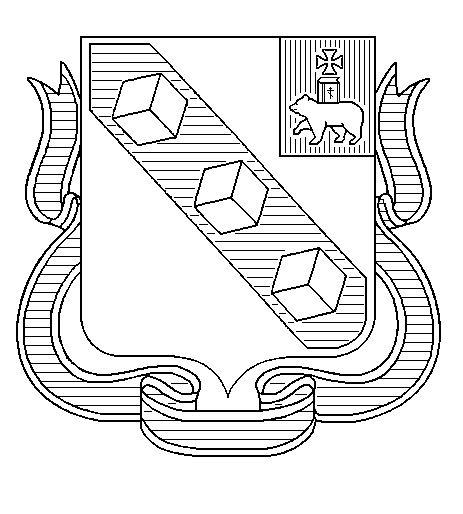 